CURRICULUM VITAE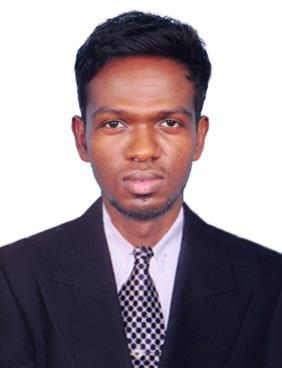 SREE RAMEmail : sreeram.385108@2freemail.com Address : Al Nahda, Sharjah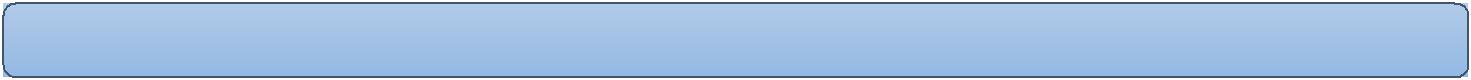 CAREER OBJECTIVE:To Achieve High Career growth through a continuous process of learning for achieving goal and keeping myself dynamic in the changing scenario to become a successful professional and leading to best opportunity. To Work For An Organization Which Provides Me The Opportunity To Improve My Skills & Knowledge To Growth Along With The Organization Objection.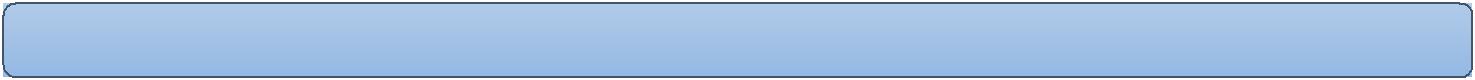 WORK EXPERIENCE:Job Description:-Site inspection for civil construction work and ensure that the work is as per the project specifications and issued for construction drawings/final approved drawings from authorities.BOQ Preparation of Civil works.Proper management of materials and workmanship.Ensure that all the works meets the stipulated quality standards.Coordinate with subcontractors for smooth flow of work.Inspecting and testing materials prior to their use at site as per sample approved by the consultant and ensuring removal of rejected material out from site.Monitoring daily progress of site.Preparing weekly and monthly progress report to be submittedto the Project director.Making productive report and analyzing.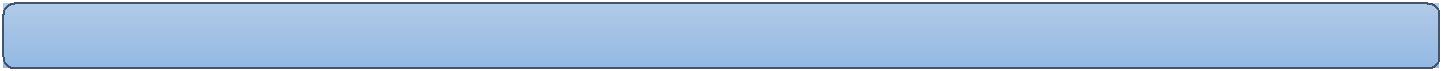 SOFTWARE SKILLS:Auto CAD, Revit ArchitectureQuantity Surveying & EstimationPhotoshop CSExperienced in windows 7,8,10MS Office (Excel, Word, Outlook, PowerPoint etc.)Hardware and Software Troubleshooting.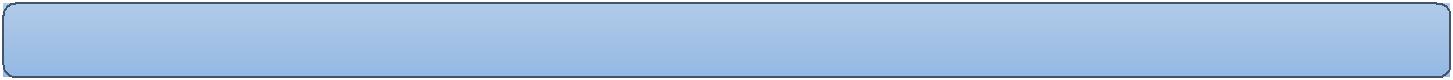 EDUCATIONAL QUALIFICATIONS: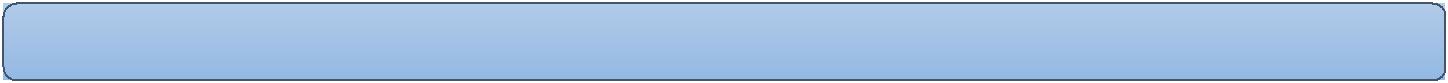 STRENGTHS :Excellent Leadership and Entrepreneurial Skills.Ability to work hard and handle crisis situation & face challenges.Capable of working independently and in a team.Self – motivated.Ability to relate with people through effective communication skills.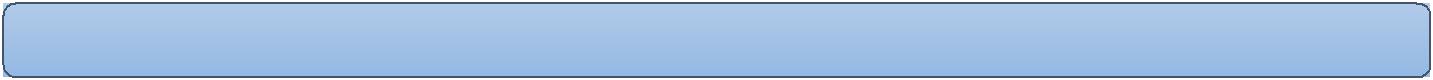 ACHIEVEMENTS:Won 3rd prize in CONFLOT on 11th March 2014 at Kongu Engineering College, Erode.Attended Cube Test and Quiz in same College Above.Paper Presentation on 13th Aug 2014 at SNS College of Engineering, Coimbatore.Attended one-day workshop on 12th  March 2015 “Advanced NanoTechniques and Application”.Attended one-day workshop on 30th Sep 2015 “Simplified Planning Design Procedure”.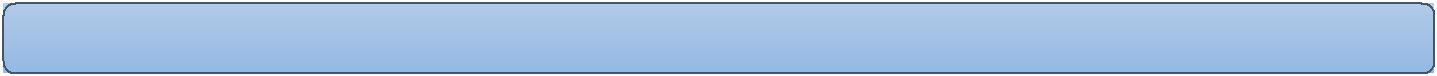 SITE PROJECTS AND SKILS:Material purchase and site managing.Worked in residential building and renewable projects.Planning, Estimating and accounts managing.Interior works granite, tiles, electrical, painting and cupboard. etc.Problem handling and proper solving situation with solution.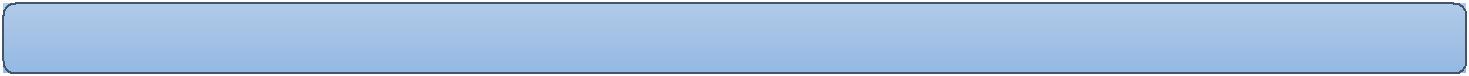 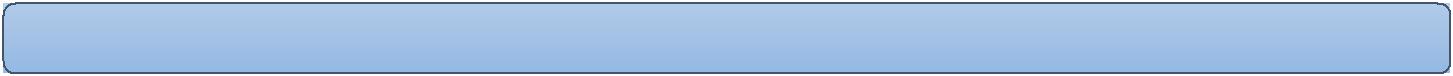 DECLARATION :I SREE RAM do here by declare that the information furnished above is true to the best of my knowledge and belief.NAMEDESIGNATIONDURATIONOF ORGANISATIONLODESTAR Ventures,Site Engineer, SiteMay 2016 to Jan 2018Egmore, Chennai.Supervisor.CourseInstitutionYear ofPercentage/ CGPA ofCourseInstitutionYear ofMarksPassingB.EUniversity College of(Civil)Engineering, Pattukottai20166.59 (CGPA) First ClassCampusSmt.R.P.R HinduHSCVidyalaya Higher201285.75Sec.School, Thuckalay.Smt.R.P.R HinduSSLCVidyalaya Higher201077.4Sec.School, Thuckalay.PERSONAL DETAILS:Date of Birth:23th June 1995Marital Status:SingleGender:MaleNationality:IndianLanguages known:  English, Tamil, Malayalam, Hindi:  English, Tamil, Malayalam, HindiHobbies: Volley Ball, Surfing Internet: Volley Ball, Surfing Internet